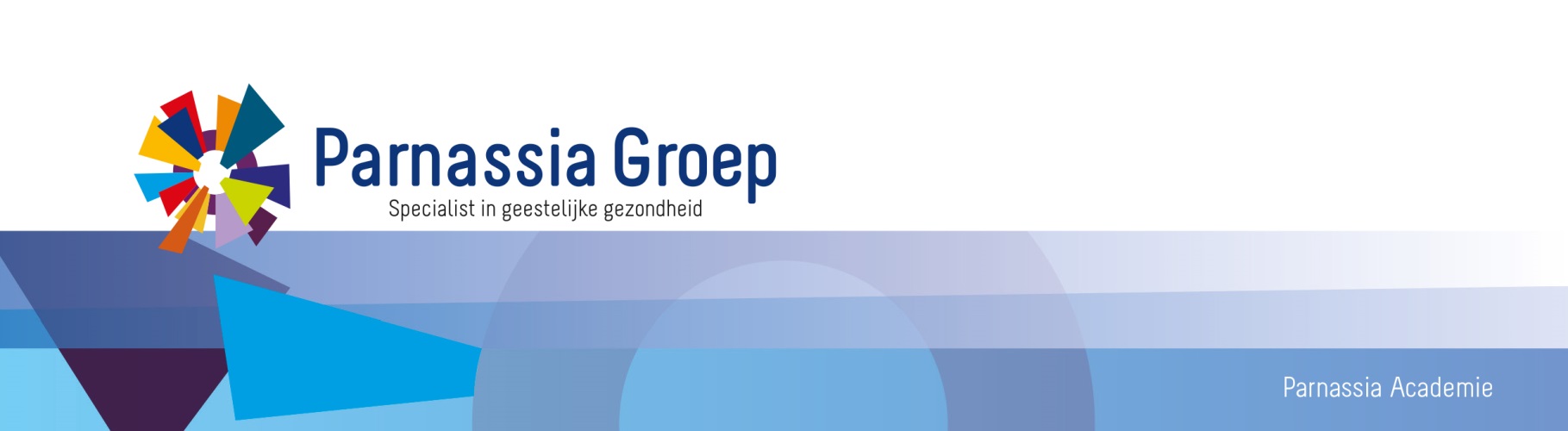 Wetenschappelijk Middagprogramma | sept – oktober – november 2017Nascholing Psychiatrie – Aandachtsgebied Ouderenpsychiatrie – regio RijnmondTijdDonderdag van 16.00 uur tot 18.00 uurDonderdag van 16.00 uur tot 18.00 uurLocatieRode Vaas Poortmolen 121, 2906 RN Capelle a/d IJsselKantine, Nieuwe Binnenweg 35, 3014 GD RotterdamRode Vaas Poortmolen 121, 2906 RN Capelle a/d IJsselKantine, Nieuwe Binnenweg 35, 3014 GD RotterdamOrganisatieDrs. Isis Groeneweg-Koolhoven, psychiater, drs. Marijke Blokhuis. GZ-psycholoog Drs. Isis Groeneweg-Koolhoven, psychiater, drs. Marijke Blokhuis. GZ-psycholoog InformatieSecretariaat Opleiding Psychiatrie Rijnmond, Anmarouska van der Kaaden tel nr. : 088 3570 298E-mail : opleidingpsychiatrierijnmond@parnassiagroep.nl Secretariaat Opleiding Psychiatrie Rijnmond, Anmarouska van der Kaaden tel nr. : 088 3570 298E-mail : opleidingpsychiatrierijnmond@parnassiagroep.nl AccreditatieWordt aangevraagd bij de Nederlandse Vereniging voor Psychiatrie, Kwaliteitsregister V&VN, en het Verpleegkundig SpecialistenregisterWordt aangevraagd bij de Nederlandse Vereniging voor Psychiatrie, Kwaliteitsregister V&VN, en het Verpleegkundig Specialistenregister21 september 2017Onderwerp: Stemmen horen begrijpelijk makenSpreker(s) : Drs. Isis Groeneweg-Koolhoven, psychiater en                     Peter Oud, sociaal psychiatrisch verpleegkundige                                 16.00 uur   : Ontvangst en registratie gevolgd door opening door de voorzitter16.10 uur   : Voordracht17.45 uur   : Algemene discussie en tevens eindeOnderwerp: Stemmen horen begrijpelijk makenSpreker(s) : Drs. Isis Groeneweg-Koolhoven, psychiater en                     Peter Oud, sociaal psychiatrisch verpleegkundige                                 16.00 uur   : Ontvangst en registratie gevolgd door opening door de voorzitter16.10 uur   : Voordracht17.45 uur   : Algemene discussie en tevens einde21 september 201719 oktober 2017Onderwerp: Late onset persoonlijkheidsstoornissenSpreker(s):  Drs. Isis Groeneweg-Koolhoven, psychiater en Rian Sanderse, psychiater in                     opleiding16.00 uur   : Ontvangst en registratie gevolgd door opening door de voorzitter16.10 uur   : Voordracht17.45 uur   : Algemene discussie en tevens eindeOnderwerp: Late onset persoonlijkheidsstoornissenSpreker(s):  Drs. Isis Groeneweg-Koolhoven, psychiater en Rian Sanderse, psychiater in                     opleiding16.00 uur   : Ontvangst en registratie gevolgd door opening door de voorzitter16.10 uur   : Voordracht17.45 uur   : Algemene discussie en tevens einde23 november 2017Onderwerp: Bevorderen van zelfmanagement en herstelSpreker(s) :  Drs. Isis Groeneweg-Koolhoven, psychiater en                     Marga Hoedelmans, verpleegkundig specialist in opleiding                                 16.00 uur   : Ontvangst en registratie gevolgd door opening door de voorzitter16.10 uur   : Voordracht17.45 uur   : Algemene discussie en tevens eindeOnderwerp: Bevorderen van zelfmanagement en herstelSpreker(s) :  Drs. Isis Groeneweg-Koolhoven, psychiater en                     Marga Hoedelmans, verpleegkundig specialist in opleiding                                 16.00 uur   : Ontvangst en registratie gevolgd door opening door de voorzitter16.10 uur   : Voordracht17.45 uur   : Algemene discussie en tevens einde